	Ginebra, 14 de noviembre de 2018Muy Señora mía/Muy Señor mío,1	Por la presente le informo que el próximo 3 de diciembre de 2018 de 17.30 a 18.30 horas tendrá lugar en Wuxi, China, una sesión informativa sobre "Actividades de la Comisión de Estudio 5 del UIT-T relacionadas con el medioambiente, el cambio climático y la economía circular".2	Esta sesión informativa constituirá una plataforma para presentar las actividades que lleva a cabo la Comisión de Estudio 5 del UIT-T sobre medioambiente, cambio climático y economía circular.3	La información relativa a esta sesión informativa, incluido el proyecto de programa y otra información de índole práctica, estará disponible en el sitio web del evento, en la dirección: https://www.itu.int/en/ITU-T/studygroups/2017-2020/05/Pages/Information-Session-20181203-ITU-T-SG5-Activities.aspx. Este sitio web se actualizará periódicamente a medida que se disponga de información nueva o modificada. Se ruega a los participantes que consulten regularmente el sitio web.4	Esta sesión informativa se realizará coincidiendo con el Foro sobre inteligencia artificial, Internet de las cosas y ciudades inteligentes, que también se celebrará el 3 de diciembre de 09.30 a 15.00 horas. Para más información, sírvase consultar el sitio web del foro. La reunión plenaria de apertura de la CE20 se celebrará el mismo día, de 15.30 a 17.30 horas.5	Asimismo, el 6 de diciembre de 2018, de 14.00 a 16.00 horas, tendrá lugar la reunión de la Actividad Mixta de Coordinación sobre Internet de las Cosas y ciudades y comunidades inteligentes (JCA-IoT y C+CI).6	Los sitios web se actualizarán periódicamente a medida que se disponga de información nueva o modificada. Se ruega a los participantes los visiten regularmente para conocer las actualizaciones.7	Para que el anfitrión y la UIT puedan tomar las disposiciones necesarias sobre la organización del Foro, mucho le agradecería que se inscribiese a la mayor brevedad posible a través del formulario en línea, y a más tardar el 20 de noviembre de 2018. Le ruego que tenga presente que la preinscripción de los participantes en la sesión informativa es obligatoria y se lleva a cabo exclusivamente en línea.8	Le recuerdo que los ciudadanos de algunos países necesitan un visado para poder entrar y efectuar una estadía en China. Para más información, sírvase consultar la página web del evento.Le deseo una reunión agradable y productiva.Atentamente,(firmado)Chaesub Lee
Director de la Oficina de Normalización
de las Telecomunicaciones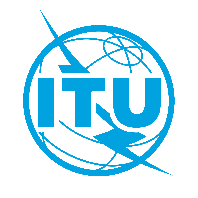 Unión Internacional de TelecomunicacionesOficina de Normalización de las TelecomunicacionesRef.:Circular TSB 130–	A las Administraciones de los Estados
Miembros de la Unión;–	A los Miembros de Sector del UIT-T;–	A los Asociados del UIT-T;–	A las Instituciones Académicas de la UITContacto:Cristina Bueti–	A las Administraciones de los Estados
Miembros de la Unión;–	A los Miembros de Sector del UIT-T;–	A los Asociados del UIT-T;–	A las Instituciones Académicas de la UITTel.:+41 22 730 6301–	A las Administraciones de los Estados
Miembros de la Unión;–	A los Miembros de Sector del UIT-T;–	A los Asociados del UIT-T;–	A las Instituciones Académicas de la UITFax:+41 22 730 5853–	A las Administraciones de los Estados
Miembros de la Unión;–	A los Miembros de Sector del UIT-T;–	A los Asociados del UIT-T;–	A las Instituciones Académicas de la UITCorreo-e:tsbsg5@itu.intCopia:–	A los Presidentes y Vicepresidentes de las Comisiones de Estudio;–	Al Director de la Oficina de Desarrollo de las Telecomunicaciones;–	Al Director de la Oficina de Radiocomunicaciones;Asunto:Sesión informativa sobre "Actividades de la Comisión de Estudio 5 del UIT-T
relacionadas con el medioambiente, el cambio climático y la economía circular",
Wuxi (China), 3 de diciembre de 2018Sesión informativa sobre "Actividades de la Comisión de Estudio 5 del UIT-T
relacionadas con el medioambiente, el cambio climático y la economía circular",
Wuxi (China), 3 de diciembre de 2018